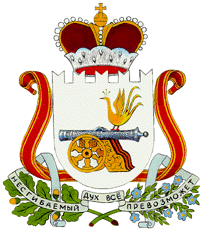 АДМИНИСТРАЦИЯМАЛЕЕВСКОГО  СЕЛЬСКОГО ПОСЕЛЕНИЯ КРАСНИНСКОГО РАЙОНА СМОЛЕНСКОЙ ОБЛАСТИ П О С Т А Н О В Л Е Н И Еот 1 сентября   2023 года                                  № 51В соответствии с Федеральным законом от 06 октября 2003 года № 131-ФЗ «Об общих принципах организации местного самоуправления в Российской Федерации» и Уставом Малеевского сельского поселения Краснинского района Смоленской области, Администрация Малеевского  сельского поселения Краснинского района Смоленской области                                                     ПОСТАНОВЛЯЕТ:1. Внести в постановление Администрации Малеевского  сельского поселения Краснинского района Смоленской области от 28 октября 2017 года № 80 «Об  утверждении муниципальной программы «Создание условий для эффективного  управления  муниципального образования Малеевского сельского поселения Краснинского района Смоленской области) следующие изменения:1) В паспорте муниципальной программы «Создание условий для эффективного  управления  муниципального образования Малеевского сельского поселения Краснинского района Смоленской области» слова :Заменить словами:2. Приложение 2 изложить в следующей редакции: (приложение 2 к постановлению от 04.09.2023 № 51).Приложение №2к постановлению Администрации                                                                                      Малеевского сельского поселенияКраснинского района Смоленской области от 4 сентября 2023 года № 513. Настоящее постановление вступает в силу с 1 сентября 2023 года, подлежит обнародованию на информационных стендах и    размещению в информационно-коммуникационной сети Интернет на сайте Администрации муниципального образования «Краснинский район» Смоленской области на странице Малеевского сельского поселения Краснинского района Смоленской области.          4. Контроль за исполнением данного постановления оставляю за собой.Глава муниципального образования Малеевского сельского поселенияКраснинского района Смоленской области                       В.В. КондудинаМУНИЦИПАЛЬНАЯ ПРОГРАММА«Создание условий для эффективного управления муниципальным образованием Малеевского сельского поселения Краснинского района Смоленской области»на 2017-2025  годыПАСПОРТмуниципальной программы  «Создание условий для эффективного управления муниципальным образованием Малеевского сельского поселения Краснинского района Смоленской области» на 2017-2025  годы1. Общая характеристика социально-экономической сферы реализации муниципальной программы Современная ситуация в сфере муниципального управления в Российской Федерации характеризуется продолжением процессов формирования систем  местного самоуправления, основанных на разделении полномочий между уровнями власти, применении  методов  стратегического планирования, управления по результатам, увязке принятия бюджетных решений по целям и задачам, в первую очередь в рамках программно-целевого подхода.	Ключевыми целями и задачами муниципального управления независимо является создание благоприятных условий для жизни и деятельности граждан и организаций. В контексте общих целей и задач  в Российской Федерации на перспективу до 2025 года определены основные направления совершенствования системы муниципального управления, которые в свою очередь задают приоритеты муниципальной политики Малеевского сельского поселения в сфере муниципального управления. 	По приоритетным направлениям совершенствования системы муниципального управления в сельском поселении  в рамках реализации муниципальных программ в предшествующие годы и в текущем  году созданы определенные предпосылки для повышения эффективности муниципального управления. Формируется платформа для предоставления государственных и муниципальных услуг населению сельского поселения в электронной форме и для размещения системы информационно-справочной поддержки населения.Необходимость формирования сбалансированного бюджета сельского поселения для решения  задач по реализации проектов социально-экономического развития поселения делает значимой проблему повышения доходности бюджета поселения за счет повышения эффективности управления и распоряжения объектами муниципальной собственности. В целях использования муниципального  имущества в качестве актива первостепенным является решение задачи регистрации прав на объекты муниципальной собственности сельского поселения. Проводится работа по инвентаризации земельных участков, невостребованных земельных долей, с целью их эффективного использования для реализации значимых для развития поселения проектов.     Мобилизация платежей в сфере земельно-имущественных отношений и обеспечение полного учета имущественных объектов является одним из ключевых ресурсов влияния на доходность  бюджета сельского поселения. Материально-техническое обеспечение программы, являющееся основным содержанием комплекса процессных мероприятий «Обеспечение организационных условий для реализации муниципальной программы», включает в себя комплекс мер по организации стабильного функционирования, снабжения Администрации сельского поселения материальными ресурсами, необходимыми им для решения вопросов местного значения, по финансированию расходов на обеспечение деятельности Администрации сельского поселения по реализации своих полномочий при решении вопросов местного значения.Реализация Федерального закона от 06.10.2003г. №131-ФЗ «Об общих принципах организации местного самоуправления в Российской Федерации» выявила необходимость повышения уровня профессиональной подготовки работников органов местного самоуправления и дефицит кадров управленческого звена. В связи с этим развитие и совершенствование кадрового потенциала органов местного самоуправления будет являться одним из условий повышения эффективности взаимодействия общества и власти, способствовать эффективной  реализации полномочий органов местного самоуправления, укреплению  законности и правопорядка в муниципальном  образовании, укреплении авторитета органов местного самоуправлении у населения, эффективности и результативности муниципального управления.2. Приоритеты региональной государственной политики в сфере реализации муниципальной программы,  цели,  целевые показатели, описание ожидаемых конечных результатов, сроков и этапов реализации муниципальной программыК документам, формирующим правовую основу муниципальной программы, а также определяющим основные механизмы ее реализации, относятся:  -Федеральным закон от 06.10.2003г. №131-ФЗ «Об общих принципах организации местного самоуправления в Российской Федерации»;-Федеральный закон от 09.02.2009 № 8-ФЗ «Об обеспечении доступа к информации о деятельности государственных органов местного самоуправления»;-Федеральный закон от 27.07.2010 №210-ФЗ «Об организации предоставления государственных и муниципальных услуг»;-Постановление Правительства Российской Федерации от 15.06.2009 №478 «О единой системе информационно-справочной поддержки граждан и организаций по вопросам взаимодействия с органами исполнительной власти и органами местного самоуправления с использованием  информационно-телекоммуникационной сети «Интернет»-Устав Малеевского сельского поселения Краснинского района Смоленской области        Приоритетами муниципальной политики в сфере Создание условий для эффективного управления муниципальным образованием Малеевского  сельского поселения являются: - создание материально-технических условий для максимально эффективного использования профессионального потенциала работников органов местного самоуправления;- повышение профессионального уровня работников органов местного самоуправления.Целью муниципальной программы являются: - обеспечение условий для муниципального управления;-повышение качества оказываемых услуг населению;-эффективное расходование средств местного бюджета;-развитие и совершенствование кадрового потенциала, обеспечивающего эффективное функционирование и развитие местного самоуправления в муниципальном образовании.Целевым показателем реализации муниципальной программы является: - уровень удовлетворенности населения деятельностью органов местного самоуправления. Сведения о целевых показателях реализации муниципальной программы указаны в приложении 1 к муниципальной программе.Ожидаемые результаты реализации муниципальной программы:- создание стабильных финансовых условий для повышения уровня и качества жизни населения- сбалансированность бюджета поселения и отсутствие просроченной кредиторской задолженности;- повышение мотивации к качественному, оперативному исполнению должностных обязанностей;- исполнение мероприятий программы в соответствии с объемами запланированных по ней бюджетных ассигнований 100% Срок реализации муниципальной программы: 2017-2025  годы3. Обобщенная характеристика основных мероприятий муниципальной программы и подпрограмм Реализация муниципальной программы достигается посредством выполнения подпрограмм, входящих в состав муниципальной программы. В состав муниципальной программы входят обеспечивающая подпрограмма «Эффективное  выполнение полномочий  муниципальным образованием Малеевского сельского поселения Краснинского района Смоленской области».Основными мероприятиями обеспечивающей подпрограммы являются- обеспечение организационных условий для реализации муниципальной программы;- обеспечение взаимодействия с некоммерческими организациями.4. Обоснование ресурсного обеспечения муниципальной программыРеализация муниципальной программы реализуются за счет средств  местного бюджета. Общий объем финансирования составляет 66224,2 тыс. рублей,  в том числе по годам реализации: 2017 год – 1418,3 тыс.рублей;2018 год – 7737,9 тыс. рублей;2019 год – 7989,7 тыс. рублей;2020 год – 8499,5 тыс. рублей;2021 год – 8672,6 тыс.рублей;2022 год – 8292,7 тыс.рублей;2023 год – 8396,7 тыс.рублей;2024 год – 8003,0 тыс.рублей2025 год – 7213,8 тыс.рублей 	Объем финансирования конкретных программных  мероприятий и направлений указан в приложении № 2 к муниципальной программе.Объем ежегодных расходов, связанных с финансовым обеспечением администратора муниципальной программы, будет уточняться ежегодно.5. Основные меры правового регулирования в сфере реализации муниципальной программыПри реализации муниципальной программы руководствуются Федеральным законом от 06.10.2003г. №131-ФЗ «Об общих принципах организации местного самоуправления в Российской Федерации»; нормативными правовыми актами органов местного самоуправления Малеевского  сельского поселения. Необходимость разработки законодательных и иных правовых актов муниципального образования будет определяться в процессе реализации муниципальной программы в соответствии с действующим законодательством Российской Федерации6. Применение мер государственного регулирования в сфере реализации муниципальной программы.Администратором муниципальной программы применение мер государственного регулирования в сфере реализации муниципальной программы не предусмотрено.Приложение №1к постановлению Администрации                                                                                      Малеевского сельского поселенияКраснинского района Смоленской области от  4 сентября 2023 года № 51Целевые показателиреализации муниципальной программы«Создание условий для эффективного управления муниципальным образованием Малеевского сельского поселения Краснинского района Смоленской области» на 2017-2025  годыПриложение №2к постановлению Администрации                                                                                      Малеевского сельского поселенияКраснинского района Смоленской области от  4 сентября 2023 года № 51  О внесении изменений в постановление Администрации Малеевского  сельского поселения Краснинского района Смоленской области от 28 октября 2017 года № 80 «Об утверждении муниципальной программы «Создание условий для эффективного  управления муниципальным образованием Малеевского сельского поселения Краснинского района Смоленской области» Объемы ассигнований муниципальной программы (по годам реализации и в разрезе источников финансирования)Общий объем ассигнований Программы составляет   59717,3 тыс. рублей,  в том числе по годам: 2017 год – 1418,3 тыс. рублей;2018 год – 7737,9 тыс. рублей;2019 год – 7989,7 тыс. рублей;2020 год – 8499,5 тыс. рублей;2021 год -  8672,6 тыс.рублей;2022 год – 8292,7 тыс. рублей;2023 год – 8535,1 тыс. рублей;2024 год – 8571,5 тыс.рублейв том числе по источникам финансирования:средства местного бюджета -   59717,3 тыс. рублей,  в том числе по годам: 2017 год – 1418,3 тыс.рублей;2018 год – 7737,9 тыс. рублей;2019 год – 7989,7 тыс. рублей;2020 год – 8499,5 тыс. рублей;2021 год – 8672,6 тыс.рублей;2022 год – 8292,7 тыс.рублей;2023 год – 8535,1 тыс.рублей;2024 год – 8571,5 тыс.рублейОбъемы ассигнований муниципальной программы (по годам реализации и в разрезе источников финансирования)Общий объем ассигнований Программы составляет   66224,2 тыс. рублей,  в том числе по годам: 2017 год – 1418,3 тыс. рублей;2018 год – 7737,9 тыс. рублей;2019 год – 7989,7 тыс. рублей;2020 год – 8499,5 тыс. рублей;2021 год -  8672,6 тыс.рублей;2022 год – 8292,7 тыс. рублей;2023 год – 8396,7 тыс. рублей;2024 год – 8003,0 тыс.рублей;2025 год – 7213,8 тыс. рублейв том числе по источникам финансирования:средства местного бюджета -   66224,2 тыс. рублей,  в том числе по годам: 2017 год – 1418,3 тыс.рублей;2018 год – 7737,9 тыс. рублей;2019 год – 7989,7 тыс. рублей;2020 год – 8499,5 тыс. рублей;2021 год – 8672,6 тыс.рублей;2022 год – 8292,7 тыс.рублей;2023 год – 8396,7 тыс.рублей;2024 год – 8003,0 тыс.рублей;2025 год – 7213,8 тыс. рублей№ п/пНаименование мероприятий программыОбъемы финансирования по годам, тыс.руб.Объемы финансирования по годам, тыс.руб.Объемы финансирования по годам, тыс.руб.Объемы финансирования по годам, тыс.руб.Объемы финансирования по годам, тыс.руб.Объемы финансирования по годам, тыс.руб.Объемы финансирования по годам, тыс.руб.Объемы финансирования по годам, тыс.руб.Объемы финансирования по годам, тыс.руб.Объемы финансирования по годам, тыс.руб.№ п/пНаименование мероприятий программы20172018201920202021202220232023202420251Муниципальная программа «Создание условий для эффективного  управления  муниципальным образованием Малеевского сельского поселения Краснинского района Смоленской области» Муниципальная программа «Создание условий для эффективного  управления  муниципальным образованием Малеевского сельского поселения Краснинского района Смоленской области» Муниципальная программа «Создание условий для эффективного  управления  муниципальным образованием Малеевского сельского поселения Краснинского района Смоленской области» Муниципальная программа «Создание условий для эффективного  управления  муниципальным образованием Малеевского сельского поселения Краснинского района Смоленской области» Муниципальная программа «Создание условий для эффективного  управления  муниципальным образованием Малеевского сельского поселения Краснинского района Смоленской области» Муниципальная программа «Создание условий для эффективного  управления  муниципальным образованием Малеевского сельского поселения Краснинского района Смоленской области» Муниципальная программа «Создание условий для эффективного  управления  муниципальным образованием Малеевского сельского поселения Краснинского района Смоленской области» Муниципальная программа «Создание условий для эффективного  управления  муниципальным образованием Малеевского сельского поселения Краснинского района Смоленской области» Муниципальная программа «Создание условий для эффективного  управления  муниципальным образованием Малеевского сельского поселения Краснинского района Смоленской области» Муниципальная программа «Создание условий для эффективного  управления  муниципальным образованием Малеевского сельского поселения Краснинского района Смоленской области» Муниципальная программа «Создание условий для эффективного  управления  муниципальным образованием Малеевского сельского поселения Краснинского района Смоленской области» 1.Комплекс процессных мероприятий «Обеспечение организационных условий для реализации муниципальной программы»1418,37615,97919,78499,58630,68292,78396,78003,08003,07213,8Направления:Расходы на выплату персонала в целях обеспечения выполнения функций государственными (муниципальными)органами, казенными учреждениями, органами управления государственными внебюджетными фондами1051,25717,36405,76826,86949,67348,47172,37109,67109,66583,6Иные закупки товаров, работ и услуг для обеспечения государственных (муниципальных) нужд 244,11314,2897,0960,0961,0425,3426,3339,2339,277,2Расходы на оплату членских взносов1,58,08,88,89,09,09,09,49,48,2Расходы по уплате налогов в бюджеты бюджетной системы Российской Федерации61,3214,0173,0160,0228,023,00,01,01,01,0Расходы на выплату пенсий за выслугу лет лицам, замещающим муниципальные должности и должности муниципальной службы60,2362,4435,2443,9483,0487,0674,8543,8543,8543,82Комплекс процессных мероприятий «Распоряжение объектами муниципальной собственности муниципального образования»0122,070,0100,042,000000Оценка муниципального имущества, изготовление кадастровых паспортов и (или) технических планов на объекты недвижимости , находящиеся в муниципальной собственности0122,070,0100,042,000000Всего по программе1418,37737,97989,78499,58672,68292,78396,78003,08003,07213,8Администратор муниципальной программыАдминистрация Малеевского сельского поселения Краснинского района Смоленской областиОтветственные исполнители  подпрограмм муниципальной программы  Администрация Малеевского сельского поселения Краснинского района Смоленской областиИсполнители основных мероприятий муниципальной программы  Администрация Малеевского сельского поселения Краснинского района Смоленской областиНаименование подпрограмм муниципальной программы Обеспечивающая подпрограмма «Эффективное  выполнение полномочий  муниципальным образованием Малеевского сельского поселения Краснинского района Смоленской области Смоленской области»Цель муниципальной программыЭффективное решение вопросов местного значения органами местного самоуправленияЦелевые показатели реализации муниципальной программы  Уровень удовлетворенности населения деятельностью органов местного самоуправленияСроки (этапы) реализации муниципальной программы 1 этап – 2017-2021 годы  2 этап – 2022-2025 годыОбъемы ассигнований муниципальной программы (по годам реализации и в разрезе источников финансирования)Общий объем ассигнований Программы составляет   66224,2 тыс. рублей,  в том числе по годам: 2017 год – 1418,3 тыс. рублей;2018 год – 7737,9 тыс. рублей;2019 год – 7989,7 тыс. рублей;2020 год – 8499,5 тыс. рублей;2021 год -  8672,6 тыс.рублей;2022 год – 8292,7 тыс. рублей;2023 год – 8396,7 тыс. рублей;2024 год – 8003,0 тыс.рублей;2025 год – 7213,8 тыс.рублейв том числе по источникам финансирования:средства местного бюджета -   66224,2 тыс. рублей,  в том числе по годам: 2017 год – 1418,3 тыс.рублей;2018 год – 7737,9 тыс. рублей;2019 год – 7989,7 тыс. рублей;2020 год – 8499,5 тыс. рублей;2021 год – 8672,6 тыс.рублей;2022 год – 8292,7 тыс.рублей;2023 год – 8396,7 тыс.рублей;2024 год – 8003,0 тыс.рублей2025 год – 7213,8 тыс.рублейОжидаемые результаты реализациимуниципальной программы-  устойчивое функционирование органов местного самоуправления;- сбалансированность бюджета поселения и отсутствие просроченной кредиторской задолженности;- повышение мотивации к качественному, оперативному исполнению должностных обязанностей; - качественное исполнение мероприятий программы в соответствии с объемами запланированных по ней бюджетных ассигнований 100%, устойчивость и рост доходов бюджета муниципального образования;- рост уровня удовлетворенности населения.№ п/пНаименование  подпрограммы и   показателяЕдиница измеренияБазовые значения показателей по годамБазовые значения показателей по годамПланируемые значения показателей (на период реализации бюджета поселения)Планируемые значения показателей (на период реализации бюджета поселения)Планируемые значения показателей (на период реализации бюджета поселения)№ п/пНаименование  подпрограммы и   показателяЕдиница измерения2-й год до реализации  программы1-й год до реализации программы2023 год2024 год2025 год1.Муниципальная программа   Показатель1 Уровень удовлетворенности населения деятельностью органов местного самоуправления%--3540452.Обеспечивающая подпрограмма «Эффективное  выполнение полномочий  муниципальным образованием Малеевского сельского поселения Краснинского района смоленской области Смоленской области»Показатель 1    Уровень удовлетворенности населения деятельностью органов местного самоуправления%--354045№ п/пНаименование мероприятий Программы№ п/пНаименование мероприятий Программы2017201820192020202120222023202420251Муниципальная программа «Создание условий для эффективного  управления  муниципальным образованием Малеевского сельского поселения Краснинского района Смоленской области» Муниципальная программа «Создание условий для эффективного  управления  муниципальным образованием Малеевского сельского поселения Краснинского района Смоленской области» Муниципальная программа «Создание условий для эффективного  управления  муниципальным образованием Малеевского сельского поселения Краснинского района Смоленской области» Муниципальная программа «Создание условий для эффективного  управления  муниципальным образованием Малеевского сельского поселения Краснинского района Смоленской области» Муниципальная программа «Создание условий для эффективного  управления  муниципальным образованием Малеевского сельского поселения Краснинского района Смоленской области» Муниципальная программа «Создание условий для эффективного  управления  муниципальным образованием Малеевского сельского поселения Краснинского района Смоленской области» Муниципальная программа «Создание условий для эффективного  управления  муниципальным образованием Малеевского сельского поселения Краснинского района Смоленской области» Муниципальная программа «Создание условий для эффективного  управления  муниципальным образованием Малеевского сельского поселения Краснинского района Смоленской области» Муниципальная программа «Создание условий для эффективного  управления  муниципальным образованием Малеевского сельского поселения Краснинского района Смоленской области» Муниципальная программа «Создание условий для эффективного  управления  муниципальным образованием Малеевского сельского поселения Краснинского района Смоленской области» 1.1Комплекс процессных мероприятий «Обеспечение организационных условий для реализации муниципальной программы»1418,37615,97919,78499,58630,68292,78396,78003,07213,8Направления:Расходы на выплату персонала в целях обеспечения выполнения функций государственными (муниципальными)органами, казенными учреждениями, органами управления государственными внебюджетными фондами1051,25717,36405,76826,86949,67348,47172,37109,66583,6Иные закупки товаров, работ и услуг для обеспечения государственных (муниципальных) нужд 244,11314,2897,0960,0961,0425,3426,3339,277,2Расходы на оплату членских взносов1,58,08,88,89,09,09,09,48,2Расходы по уплате налогов в бюджеты бюджетной системы Российской Федерации61,3214,0173,0160,0228,023,00,01,01,0Расходы на выплату пенсий за выслугу лет лицам, замещающим муниципальные должности и должности муниципальной службы60,2362,4435,2443,9483,0487,0674,8543,8543,82Комплекс процессных мероприятий «Распоряжение объектами муниципальной собственности муниципального образования»0122,070,0100,042,00000Оценка муниципального имущества , изготовление кадастровых паспортов и (или) технических планов на объекты недвижимости , находящиеся в муниципальной собственности0122,070,0100,042,00000Всего по программе1418,37737,97989,78499,58672,68292,78396,78003,07213,8